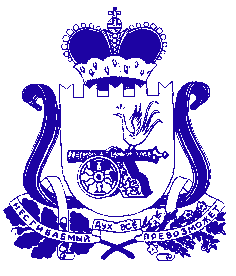 ДЕПАРТАМЕНТ  имущественных  и  земельных   Отношений  Смоленской области п  р  и  к  а  з «21» марта 2023                                                                                                                                   № 241В соответствии с Федеральным законом от 03.07.2016 № 237-ФЗ                             «О государственной кадастровой оценке», Положением о Департаменте имущественных и земельных отношений Смоленской области, утвержденным постановлением Администрации Смоленской области от 20.02.2009 № 86, на основании решений о пересчете кадастровой стоимости от 03.03.2023                        № ЗУ-2023-1, от 16.03.2023 №№ ЗУ-2023-8/1, ЗУ-2023-8/2, ЗУ-2023-8/3,                           ЗУ-2023-8/4, от 17.03.2023 №№ ЗУ-2023-7, ЗУ-2023-9/1, ЗУ-2023-9/2, принятых областным специализированным государственным бюджетным учреждением «Фонд государственного имущества Смоленской области» в соответствии со статьей          21 Федерального закона от 03.07.2016 № 237-ФЗ «О государственной кадастровой оценке»,п р и к а з ы в а ю:Внести в пункты 40872, 150956, 214670, 437624, 447712, 447715, 447717, 447718 приложения к приказу начальника Департамента имущественных и земельных отношений Смоленской области от 07.11.2022 № 1083 «Об утверждении результатов определения кадастровой стоимости земельных участков, расположенных на территории Смоленской области» изменения, изложив их в следующей редакции:Настоящий приказ вступает в силу со дня его обнародования (официального опубликования) и распространяет свое действие на правоотношения, возникшие с 1 января 2023 года.О внесении изменений в приказ           начальника Департамента имущественных и земельных отношений Смоленской области  от 07.11.2022 № 10834087267:14:0030104:1362 992 116,6015095667:02:0010135:182 325 737,2321467067:02:1380103:382 324 090,7143762467:02:1380108:319121 591,6844771267:27:0000000:5482190 191,7544771567:27:0000000:5488699 010,6244771767:27:0000000:549034 914,7344771867:27:0000000:5491205 402,61И.о. начальника Департамента                                                            Е.В. Макаревская